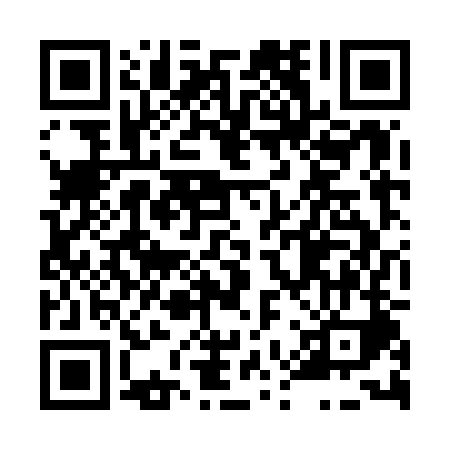 Prayer times for Brevnice, Czech RepublicWed 1 May 2024 - Fri 31 May 2024High Latitude Method: Angle Based RulePrayer Calculation Method: Muslim World LeagueAsar Calculation Method: HanafiPrayer times provided by https://www.salahtimes.comDateDayFajrSunriseDhuhrAsrMaghribIsha1Wed3:165:3412:546:008:1610:242Thu3:135:3212:546:018:1710:273Fri3:105:3012:546:028:1910:304Sat3:075:2912:546:028:2010:325Sun3:045:2712:546:038:2210:356Mon3:005:2612:546:048:2310:387Tue2:575:2412:546:058:2510:418Wed2:545:2212:546:068:2610:439Thu2:515:2112:546:078:2810:4610Fri2:485:1912:546:088:2910:4911Sat2:455:1812:546:098:3110:5212Sun2:415:1612:546:098:3210:5513Mon2:385:1512:546:108:3310:5814Tue2:385:1312:546:118:3511:0115Wed2:375:1212:546:128:3611:0216Thu2:375:1112:546:138:3811:0317Fri2:365:0912:546:148:3911:0418Sat2:365:0812:546:148:4011:0419Sun2:355:0712:546:158:4211:0520Mon2:355:0612:546:168:4311:0521Tue2:345:0512:546:178:4411:0622Wed2:345:0312:546:178:4511:0723Thu2:345:0212:546:188:4711:0724Fri2:335:0112:546:198:4811:0825Sat2:335:0012:546:208:4911:0826Sun2:334:5912:556:208:5011:0927Mon2:324:5812:556:218:5111:0928Tue2:324:5712:556:228:5311:1029Wed2:324:5712:556:228:5411:1030Thu2:314:5612:556:238:5511:1131Fri2:314:5512:556:248:5611:12